СПИСОК абитуриентов, рекомендованных к зачислениюСПИСОК абитуриентов, рекомендованных к зачислениюСПИСОК абитуриентов, рекомендованных к зачислениюСПИСОК абитуриентов, рекомендованных к зачислениюСПИСОК абитуриентов, рекомендованных к зачислениюСПИСОК абитуриентов, рекомендованных к зачислению09.02.06 (САД) Сетевое и системное администрирование09.02.06 (САД) Сетевое и системное администрирование09.02.06 (САД) Сетевое и системное администрирование09.02.06 (САД) Сетевое и системное администрирование09.02.06 (САД) Сетевое и системное администрирование09.02.06 (САД) Сетевое и системное администрированиеФорма обучения: очная (бюджетная основа)
План приема - 75, из них целевых мест - 0Форма обучения: очная (бюджетная основа)
План приема - 75, из них целевых мест - 0Форма обучения: очная (бюджетная основа)
План приема - 75, из них целевых мест - 0Форма обучения: очная (бюджетная основа)
План приема - 75, из них целевых мест - 0Форма обучения: очная (бюджетная основа)
План приема - 75, из них целевых мест - 0Форма обучения: очная (бюджетная основа)
План приема - 75, из них целевых мест - 0№№ абит.ФИОСтатус документаСредний балл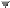 Средний балл1Г-ОБ-1159 Носов Никита Андреевич   оригинал4,874,872Г-ОБ-987 Долганов Артём Васильевич оригинал4,784,783Г-ОБ-194 Осадчий Иван Сергеевич  оригинал4,764,764Г-ОБ-1532 Соколов Никита Сергеевич  оригинал4,654,655Г-ОБ-413 Синецкий Роман Альбертович  оригинал4,64,66Г-ОБ-1958 Ковынева Дарья Алексеевна   оригинал4,594,597Г-ОБ-373 Шабаев Марат Илдарович  оригинал4,594,598Г-ОБ-2393 Омаров Магомед Микаилович  оригинал4,584,589Г-ОБ-23 Мишанин Александр Юрьевич  оригинал4,534,5310Г-ОБ-1618 Чернушевич Валентина Викторовна  оригинал4,534,5311Г-ОБ-1338 Альшина Эльмира Руслановна  оригинал4,54,512Г-ОБ-374 Солонников Глеб Сергеевич  оригинал4,474,4713Г-ОБ-681 Сайко Анастасия Андреевна  оригинал4,444,4414Г-ОБ-2304 Гонтарева Елена Александровна оригинал4,414,4115Г-ОБ-1870 Имухамбетов Ахат Русланович  оригинал4,394,3916Г-ОБ-2141 Белоглазов Сафарали Анатольевич  оригинал4,384,3817Г-ОБ-1339 Причинина Елизавета Андреевна  оригинал4,384,3818Г-ОБ-354 Рогачев Алексей Станиславович оригинал4,384,3819Г-ОБ-1082 Романов Роман Владимирович  оригинал4,374,3720Г-ОБ-753 Лебедев Сергей Викторович   оригинал4,334,3321Г-ОБ-1265 Ляхов Даниил Игоревич  оригинал4,334,3322Г-ОБ-50 Климов Данила Витальевич  оригинал4,314,3123Г-ОБ-1288 Лопатников Андрей Викторович оригинал4,34,324Г-ОБ-27 Шило Кирилл Александрович  оригинал4,284,2825Г-ОБ-1522 Келып Николай Романович  оригинал4,264,2626Г-ОБ-2093 Маслова Кристина Александровна оригинал4,264,2627Г-ОБ-1229 Малькова Елизавета Романова   оригинал4,254,2528Г-ОБ-1868 Лубянов Денис Александрович  оригинал4,244,2429Г-ОБ-1031 Туралиев Камиль Батырович  оригинал4,244,2430Г-ОБ-2261 Кенжигалиева Карина Нурлановна   оригинал4,224,2231Г-ОБ-870 Михайлова Виолетта Александровна оригинал4,224,2232Г-ОБ-36 Соколенко Михаил Сергеевич оригинал4,224,2233Г-ОБ-1734 Зуборева Татьяна Викторовна оригинал4,214,2134Г-ОБ-1332 Гафуров Евгений Владимирович оригинал4,194,1935Г-ОБ-200 Белоусов Андрей Игоревич   оригинал4,184,1836Г-ОБ-375 Майоров Никита Дмитриевич  оригинал4,184,1837Г-ОБ-1482 Степанов Яков Дмитриевич  оригинал4,174,1738Г-ОБ-1705 Тимофеева Дарья Александровна  оригинал4,174,1739Г-ОБ-1161 Акучка Эмилия Стефасовна  оригинал4,154,1540Г-ОБ-2078 Кожевникова Диана Николаевна   оригинал4,154,1541Г-ОБ-2391 Лаврентьева Наталья Романовна  оригинал4,134,1342Г-ОБ-758 Зайцев Иван Сегреевич оригинал4,124,1243Г-ОБ-455 Москаленко Никита Дмитриевич   оригинал4,124,1244Г-ОБ-1814 Сергеева Светлана Александровна оригинал4,124,1245Г-ОБ-1740 Левшина Анастасия Александровна оригинал4,114,1146Г-ОБ-2044 Логинов Илья Евгеньевич  оригинал4,114,1147Г-ОБ-1888 Умаров Малик Мусаевич   оригинал4,14,148Г-ОБ-1608 Анищенко Даниил Павлович  оригинал4,064,0649Г-ОБ-278 Архипов Иван Сергеевич  оригинал4,064,0650Г-ОБ-1331 Иванов Тимур Александрович  оригинал4,064,0651Г-ОБ-1069 Баранов Иван Сергеевич   оригинал4,064,0652Г-ОБ-457 Коренев Дмитрий Сергеевич оригинал4,064,0653Г-ОБ-1180 Левин Артем Викторович  ориганал4,064,0654Г-ОБ-632 Семёнов Кирилл Алексеевич   оригинал4,064,0655Г-ОБ-5 Охременко Илья Олегович  оригинал4,054,0556Г-ОБ-2355 Аллазов Аслан Илгарович   оригинал4457Г-ОБ-848 Борзов Даниил Александрович  оригинал4458Г-ОБ-1110 Булатова Дарина Армановна  оригинал4459Г-ОБ-2219 Головацкий Василий Евгеньевич   оригинал4460Г-ОБ-1098 Касаткин Никита Александрович  оригинал4461Г-ОБ-2132 Кондраев Павел Витальевич   оригинал4462Г-ОБ-1972 Корнеев Никита Алексеевич оригинал4463Г-ОБ-675 Молдагалиев Азамат Султангреевич  оригинал4464Г-ОБ-2309 Рычков Кирилл Владимирович оригинал4465Г-ОБ-28 Шматов Андрей Алексеевич   оригинал4466Г-ОБ-1266 Бирюков Даниил Александрович оригинал3,953,9567Г-ОБ-116 Велигжанин Всеволод Вячеславович   оригинал3,953,9568Г-ОБ-2138 Игнатенко Вадим Александрович  оригинал3,953,9569Г-ОБ-1138 Митин Евгений Владимирович   оригинал3,953,9570Г-ОБ-1839 Пономарев Алексей Александрович   оригинал3,953,9571Г-ОБ-365 Аникеев Даниил Валерьевич   , (1 - ОИБ) , (3 - ОСА), 3, 94444 оригинал3,943,9472Г-ОБ-1900 Бакурский Сергей Александрович   , (2 - ОСА) , (3 - ИСП), 3,94444оригинал3,943,9473Г-ОБ-170 Колопков Артем Алексеевич   , (2 - ОСА),  3,94444оригинал3,943,9474Г-ОБ-572 Шлыков Андрей Сергеевич   , (2 - Ф), 3,94444оригинал3,943,9475Г-ОБ-1347Назаренко Илья Олегович 3,94118 (мат. 4, информ. 5)оригинал3,943,94